Учебник > Физическая культура > 10 класс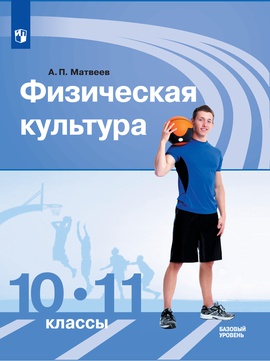 Физическая культура. Электронная форма учебника А. П. Матвеева. 10-11 классыУчебник поможет учащимся 10—11 классов на основе обширного иллюстративного материала и доступного текста усвоить необходимые знания о физической культуре, научиться самостоятельно составлять режим дня, делать зарядку, упражнения для улучшения осанки, проводить физкультминутки, подвижные игры. Учебник написан в соответствии с Федеральным государственным образовательным стандартом среднего общего образования и рабочей программой А. П. Матвеева «Физическая культура. 10—11 классы».Ссылка:  https://media.prosv.ru/content/item/7575/ ПредметФизическая культураКласс10АвторыМатвеев А. П.ISBN978-5-09-033662-8